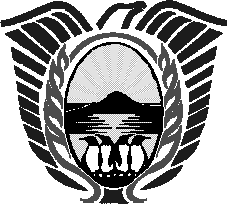 Provincia de Tierra del Fuego, Antártida e Islas del Atlántico Sur República Argentina MINISTERIO DE SALUD“2020 - AÑO DEL GENERAL MANUEL BELGRANO”DECLARACIÓN JURADAPor medio  de  la presente,  quien suscribe…………………..............…………………….…D.N.I. N.º………………..., de ocupación/profesión…	,responsable del comercio……………….…..……… con domicilio en..........………….…...……………, de la ciudad de	, declaro bajo juramento conocerel Protocolo dispuesto para mi especialidad o rubro y restricciones de días y horarios, comprometiéndome a dar estricto cumplimiento a las mismas. Asimismo, declaro bajo juramento poseer el stock suficiente de elementos de protección para el personal bajo mi dependencia.Ushuaia/Rio Grande/Tolhuin,	de 2020.........................................Firma y Aclaración* Debe ser remitida al mail ddjjcovid@tierradelfuego.gov.ar"Las Islas Malvinas, Georgias y Sandwich del Sur, son y serán Argentinas"